様式第1号（第5項、第7項関係）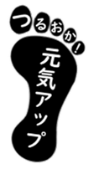 NO　　　　　　　　　登　　録　　者　　名　　簿団体等の名称　　　　　　　　　　　　　　　　　　　　　　　　登録人数合計　　　　　　　　　人　　　うち　６５歳以上（申請時点）　　　　　　　　人住所等氏名生年（大正・昭和〇年生まれ）備考１大正　・　昭和年生まれ２大正　・　昭和年生まれ３大正　・　昭和年生まれ４大正　・　昭和年生まれ５大正　・　昭和年生まれ６大正　・　昭和年生まれ７大正　・　昭和年生まれ８大正　・　昭和年生まれ９大正　・　昭和年生まれ10大正　・　昭和年生まれ